OŚWIADCZENIE PRACODAWCY DOTYCZĄCE SPEŁNIENIA  PRIORYTETU NR 1(Wsparcie kształcenia ustawicznego w związku z zastosowaniem w firmach nowych procesów, technologii i narzędzi pracy)Oświadczam, że wskazana w niniejszym wniosku forma kształcenia ustawicznego pod nazwą: …………………………………………………………………………………..........................…………………………………………………………………………………………………..
dotyczy kształcenia ustawicznego związanego z zastosowaniem w firmie nowych  procesów, technologii i/lub narzędzi pracy, a osoba objęta wsparciem  ……………………………………………………….……………………………*                                                      (imię i nazwiska pracownika/pracodawcy)w ramach wykonywania swoich zadań zawodowych/ na stanowisku pracy:  korzysta lub będzie korzystała z nowych technologii i narzędzi pracy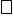  wymaga nabycia nowych kompetencji niezbędnych do wykonywania pracy w związku                         z wdrożeniem nowego procesu. ** Szczegółowe uzasadnienie należy wpisać w III części wniosku. Do wniosku należy dołączyć dokumenty wskazujące, że w ciągu jednego roku przed złożeniem wniosku bądź w ciągu trzech miesięcy po jego złożeniu zostały/zostaną zakupione nowe maszyny i narzędzia, bądź zostały/będą wdrożone nowe procesy, technologie i systemy, a osoba objęta kształceniem ustawicznym będzie wykonywać nowe zadania związane z wprowadzonymi/ planowanymi do wprowadzenia zmianami. …………………………………..                                …………….……………………………………………                  (miejscowość i data)                                                                   (pieczątka i podpis pracodawcy lub osoby upoważnionej)*  niniejsze oświadczenie należy wypełnić osobno dla każdej osoby planowanej do objęcia wsparciem  w ramach priorytetu 1
**  właściwe zaznaczyć